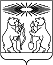 О внесении изменений в постановление администрации Северо-Енисейского района «Об утверждении муниципальной программы «Развитие местного самоуправления»»В целях уточнения муниципальной программы «Развитие местного самоуправления», руководствуясь статьей 34 Устава Северо-Енисейского района, ПОСТАНОВЛЯЮ:1.Внести в постановление администрации Северо-Енисейского района от 21.10.2013 №514-п «Об утверждении муниципальной программы «Развитие местного самоуправления» (действующее в редакции постановлений администрации Северо-Енисейского района 28.10.2013 № 559-п, от 16.12.2013 № 744-п, от 30.12.2013 № 779-п, от 27.02.2014 № 71-п, от 25.04.2014 № 150-п, от 13.11.2014 № 548-п, от 28.11.2014 № 591-п, от 08.05.2015 № 148-п, от 22.06.2015 № 293-п, от 09.07.2015 № 349-п, от 28.09.2015 № 598-п, от 27.10.2015 № 647-п, от 02.11.2015 № 663-п, от 13.11.2015 № 676-п, от 08.12.2015  № 781-п, от 11.01.2016 № 2-п, от 22.04.2016 № 198-п, от 03.06.2016 № 348-п, от 02.09.2016 № 601-п, от 07.10.2016 № 678-п, от 03.11.2016 № 729-п, от 11.11.2016 № 753-п, от 03.05.2017 № 157-п, от 31.05.2017 № 206-п, от 20.07.2017 № 293-п, от 21.09.2017 № 359-п, от 01.11.2017 № 421-п, от 23.11.2017 № 454-п, от 25.12.2017 № 512-п, от 27.09.2018 № 310-п, от 01.11.2018 № 362-п, от 23.11.2018 № 414-п, от 18.12.2018 № 446-п, от 18.01.2018 № 15-п, от 06.03.2019 № 81-п, от 03.07.2019 № 235-п, от 23.09.2019 № 339-п, от  31.10.2019  № 411-п, от 28.01.2020 № 21-п, от 25.08.2020  № 332-п, от 16.10.2020 № 420-п, от 30.10.2020 № 496-п, от 22.12.2020 № 569-п, от 22.12.2020 № 572-п, от 04.06.2021 № 233-п от 19.08.2021 № 308-п, от 30.08.2021 № 312-п, от 01.11.2021 № 386-п, от 02.12.2021 № 432-п, от 24.12.2021 № 484-п, от 24.12.2021 № 485-п, от 09.03.2022  №  96-п, от 23.03.2022 № 116-п, от 14.04.2022 .№ 156-п, от  22.04.2022 № 182-п, от 24.05.2022 №  225-п, от  16.06.2022 №  274-п, от 28.07.2022 № 349-п, от 02.09.2022 № 383-п, от 19.09.2022 № 399-п, от 20.10.2022 № 451-п, от 02.11.2022 № 477-п, от 03.05.2023 № 163-п, от 11.05.2023 № 169-п, от 12.05.2023 № 176-п, от  21.06.2023 № 250-п, от 28.06.2023 № 266-п, от 18.08.2023 № 360-п, от 31.08.2023 № 376-п, от 03.11.2023 № 464-п, от 10.11.2023 № 483-п, от 07.12.2023 № 539-п) (далее - постановление) следующие изменения:1) в приложении к постановлению, именуемом «Муниципальная программа Северо-Енисейского района «Развитие местного самоуправления»» (далее – муниципальная программа):а) приложение № 3 к Паспорту муниципальной программы, именуемое «Информация об источниках финансирования подпрограмм, отдельных мероприятий муниципальной программы Северо-Енисейского района», изложить в новой редакции согласно приложению № 1 к настоящему постановлению;2) в приложении № 3 к муниципальной программе, именуемом подпрограмма 1 «Создание условий для обеспечения населения района услугами торговли» (далее - подпрограмма 1):а) приложение № 5 к подпрограмме 1, именуемое «Реестр товарно-транспортных накладных, счетов-фактур по доставке пищевых продуктов  и непродовольственных товаров с расчетом суммы транспортно-заготовительных расходов», изложить в новой редакции согласно приложению № 2 к настоящему постановлению.2. Опубликовать настоящее постановление в газете «Северо-Енисейский вестник» и разместить на официальном сайте Северо-Енисейского района в информационно-телекоммуникационной сети «Интернет» (http://www.admse.ru/).3. Настоящее постановление вступает в силу со дня, следующего за днем его официального опубликования в газете «Северо-Енисейский вестник» и применяется с 01.01.2024.Глава Северо-Енисейского района                                                           А.Н. РябцевПриложение № 1к постановлению администрации Северо-Енисейского района от 29.12.2023 № 594-п(Новая редакция приложения №3 к Паспорту муниципальной программы Северо-Енисейского района «Развитие местного самоуправления», утвержденной постановлением администрации Северо-Енисейского района от 21.10.2013 №514-п)Информацияоб источниках финансирования подпрограмм, отдельных мероприятиймуниципальной программы Северо-Енисейского района(рублей)Приложение № 2к постановлению администрации Северо-Енисейского районаот 29.12.2023 № 594-п(Новая редакция приложения №5 к подпрограмме 1 «Создание условий для обеспечения населения района услугами торговли» муниципальной программы «Развитие местного самоуправления», утвержденной постановлением администрации Северо-Енисейского района от 21.10.2013 № 514-п)Реестр товарно-транспортных накладных, счетов-фактур по доставке пищевых продуктов  и непродовольственных товаров с расчетом суммы транспортно-заготовительных расходовза ______________________ 20____ г.(месяц)Руководитель получателя субсидииГлавный бухгалтер получателя субсидииАДМИНИСТРАЦИЯ СЕВЕРО-ЕНИСЕЙСКОГО РАЙОНАПОСТАНОВЛЕНИЕАДМИНИСТРАЦИЯ СЕВЕРО-ЕНИСЕЙСКОГО РАЙОНАПОСТАНОВЛЕНИЕ«29» декабря 2023 г.№ 594-пгп Северо-Енисейскийгп Северо-Енисейский№п/пСтатус (муниципальная программа, подпрограмма, отдельное мероприятие)Наименование муниципальной программы, подпрограммы, отдельного мероприятияУровень бюджетной системы / источники финансирования2024 год2025 год2026 годИтого на очередной финансовый год и плановый период№п/пСтатус (муниципальная программа, подпрограмма, отдельное мероприятие)Наименование муниципальной программы, подпрограммы, отдельного мероприятияУровень бюджетной системы / источники финансированияпланпланпланИтого на очередной финансовый год и плановый период123456781Муниципальнаяпрограмма«Развитие местного самоуправления»Всего40 328 300,1739 806 869,5639 806 869,56119 942 039,291Муниципальнаяпрограмма«Развитие местного самоуправления»в том числе:1Муниципальнаяпрограмма«Развитие местного самоуправления»федеральный бюджет1Муниципальнаяпрограмма«Развитие местного самоуправления»краевой бюджет543 600,00543 600,00543 600,001 630 800,001Муниципальнаяпрограмма«Развитие местного самоуправления»бюджет района39 784 700,1739 263 269,5639 263 269,56118 311 239,291Муниципальнаяпрограмма«Развитие местного самоуправления»внебюджетные источники1.1.Подпрограмма 1«Создание условий для обеспечения населения района услугами торговли»»Всего28 219 669,5628 219 669,5628 219 669,5684 659 008,681.1.Подпрограмма 1«Создание условий для обеспечения населения района услугами торговли»»в том числе:1.1.Подпрограмма 1«Создание условий для обеспечения населения района услугами торговли»»федеральный бюджет1.1.Подпрограмма 1«Создание условий для обеспечения населения района услугами торговли»»краевой бюджет1.1.Подпрограмма 1«Создание условий для обеспечения населения района услугами торговли»»бюджет района28 219 669,5628 219 669,5628 219 669,5684 659 008,681.1.Подпрограмма 1«Создание условий для обеспечения населения района услугами торговли»»внебюджетные источники1.2.Подпрограмма 2«Развитие и поддержка субъектов малого и среднего предпринимательства на территории Северо-Енисейского района»Всего1 087 200,001 087 200,001 087 200,003 261 600,001.2.Подпрограмма 2«Развитие и поддержка субъектов малого и среднего предпринимательства на территории Северо-Енисейского района»в том числе:1.2.Подпрограмма 2«Развитие и поддержка субъектов малого и среднего предпринимательства на территории Северо-Енисейского района»федеральный бюджет1.2.Подпрограмма 2«Развитие и поддержка субъектов малого и среднего предпринимательства на территории Северо-Енисейского района»краевой бюджет543 600,00543 600,00543 600,001 630 800,001.2.Подпрограмма 2«Развитие и поддержка субъектов малого и среднего предпринимательства на территории Северо-Енисейского района»бюджет района543 600,00543 600,00543 600,001 630 800,001.2.Подпрограмма 2«Развитие и поддержка субъектов малого и среднего предпринимательства на территории Северо-Енисейского района»внебюджетные источники1.3Подпрограмма 3«Развитие сельского хозяйства на территории Северо-Енисейского района»Всего500 000,00500 000,00500 000,001 500 000,001.3Подпрограмма 3«Развитие сельского хозяйства на территории Северо-Енисейского района»в том числе:1.3Подпрограмма 3«Развитие сельского хозяйства на территории Северо-Енисейского района»федеральный бюджет1.3Подпрограмма 3«Развитие сельского хозяйства на территории Северо-Енисейского района»краевой бюджет1.3Подпрограмма 3«Развитие сельского хозяйства на территории Северо-Енисейского района»бюджет района500 000,00500 000,00500 000,001 500 000,001.3Подпрограмма 3«Развитие сельского хозяйства на территории Северо-Енисейского района»внебюджетные источники1.4Подпрограмма 4«Обеспечение реализации общественных и гражданских инициатив, поддержка социально ориентированных некоммерческих организаций»Всего521 430,610,000,00521 430,611.4Подпрограмма 4«Обеспечение реализации общественных и гражданских инициатив, поддержка социально ориентированных некоммерческих организаций»в том числе:1.4Подпрограмма 4«Обеспечение реализации общественных и гражданских инициатив, поддержка социально ориентированных некоммерческих организаций»федеральный бюджет1.4Подпрограмма 4«Обеспечение реализации общественных и гражданских инициатив, поддержка социально ориентированных некоммерческих организаций»краевой бюджет1.4Подпрограмма 4«Обеспечение реализации общественных и гражданских инициатив, поддержка социально ориентированных некоммерческих организаций»бюджет района521 430,610,000,00521 430,611.4Подпрограмма 4«Обеспечение реализации общественных и гражданских инициатив, поддержка социально ориентированных некоммерческих организаций»внебюджетные источники1.5Подпрограмма 5«Поддержка местных инициатив»Всего10 000 000,0010 000 000,0010 000 000,0030 000 000,001.5Подпрограмма 5«Поддержка местных инициатив»в том числе:1.5Подпрограмма 5«Поддержка местных инициатив»федеральный бюджет1.5Подпрограмма 5«Поддержка местных инициатив»краевой бюджет0,000,000,000,001.5Подпрограмма 5«Поддержка местных инициатив»бюджет района10 000 000,0010 000 000,0010 000 000,0030 000 000,001.5Подпрограмма 5«Поддержка местных инициатив»внебюджетные источники0,000,000,000,00№ п/п№ счета-фактуры на транспортно-заготовительные услуги№ счетов-фактур на товарМасса груза всего, тоннРасчет массы груза, подлежащего возмещению, тоннРасчет массы груза, подлежащего возмещению, тоннРасчет массы груза, подлежащего возмещению, тоннРасчет массы груза, подлежащего возмещению, тоннРасчет массы груза, подлежащего возмещению, тоннРасчет массы груза, подлежащего возмещению, тоннРасчет массы груза, подлежащего возмещению, тоннРасчет массы груза, подлежащего возмещению, тоннРасчет массы груза, подлежащего возмещению, тоннРасчет массы груза, подлежащего возмещению, тоннРасчет массы груза, подлежащего возмещению, тоннРасчет массы груза, подлежащего возмещению, тоннРасчет массы груза, подлежащего возмещению, тоннРасчет массы груза, подлежащего возмещению, тоннРасчет массы груза, подлежащего возмещению, тоннРасчет массы груза, подлежащего возмещению, тоннРасчет массы груза, подлежащего возмещению, тоннРасчет массы груза, подлежащего возмещению, тоннМасса груза, подлежащего возмещению, всего(тонн)(5+6+7+8+9+10+11+12+13+14+15+….21+23)Расстояние доставки груза, км(не более 686 км.)Норматив субсидирования транспортно-заготовительных расходов, руб./тн.км.Сумма транспортно-заготовительных расходов, подлежащих возмещению, всего, (рублей)№ п/п№ счета-фактуры на транспортно-заготовительные услуги№ счетов-фактур на товарМасса груза всего, тоннХлебобулочные изделия, изделия мучные и кондитерские, крупы, макаронные изделия,Мука, БобовыеКартофельОвощи и бахчевые, корнеплодыФрукты, ягоды, плодыСахар, сиропы сахарные, изделиякондитерские сахаристые, мед пчелиныйМясо и мясо птицы, мясные пищевые продукты. Полуфабрикаты мясные, мясосодержащие (включая субпродукты из мяса и мяса птицы).Рыба, переработанная и консервированная,рыба свежая и рыбопродукты.Молоко и молочная продукция, включая молокосодержащие продукты сзаменителем молочного жира.Яйца куриныеЖиры и масла животные и растительные.Консервы (молочные, мясные, рыбные, овощные, фруктовые).Орехи, семена овощных и масличныхкультур.Продукты пищевые прочиеПродукция для детского питания.Вода питьевая для детского питания.Напитки безалкогольные, минеральные водыСоковая продукция из фруктов и овощей (соки из фруктов и овощей и их смеси, концентрированные соки; нектары, фруктовые и овощные напитки; сокосодержащие морсы, пюре фруктовое и овощное).Хозяйственные товарыЗоо товары(включая корма для животных)Масса груза, подлежащего возмещению, всего(тонн)(5+6+7+8+9+10+11+12+13+14+15+….21+23)Расстояние доставки груза, км(не более 686 км.)Норматив субсидирования транспортно-заготовительных расходов, руб./тн.км.Сумма транспортно-заготовительных расходов, подлежащих возмещению, всего, (рублей)1234567891011121314151617181920212223242526 129,38ВСЕГО: